Volunteer FormName:_______________________________________________________________________________Address:_____________________________________________________________________________												Contact number:____________________________ Email Address_______________________________Best form of communication:     Text Message    	                                     Email       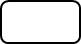 Emergency contact:_____________________________________________________________________ Relationship:____________________________Phone:________________________________________Please tick which event you would like to volunteer for	 BBQ & BEER FEST					SHOW SOCIETY WORKING BEES	 EMERALD SHOW	SHOW SOCIETY GENERAL MAINTERNANCE 	FIELD TO FINE DININGPlease list anything you are unable to assist with eg, heavy lifting: _____________________________________________________________________________________Please list your skills/ area of experience____________________________________________________________________________When are your available times? Eg, weekends, afternoons____________________________________________________________________________Volunteer position/s that interest you? ___________________________________________________ADDITIONAL INFORMATION Do you have any additional information that you consider will assist us? For example, achievements, interests, aspirations, etc. Continue on a separate page, if necessary. ____________________________________________________________________________________________________________________________________________________________________________________________________________________________________________________________________________________________________________________________________________________ DECLARATION I declare that to the best of my knowledge the answers to the questions in this application are correct. I understand that if any false information is given, or any material fact suppressed, I may not be accepted. Agricultural Shows are the biggest volunteer organisation in the country. Without our volunteers, shows simply wouldn't happen. The opportunity to educate and entertain our communities about agriculture and the show tradition rely on people like you helping out. If you would like to volunteer as part of the Emerald Show Society, please provide complete the information below. Collecting & Holding Personal Information The information you provide on this application is for the volunteer position and will be collected and held by the Emerald Show Society. Purpose This information is collected for the purpose of assessing your suitability for volunteer work initially for the position stated below.Sign:_______________________________________________  Date:____________________________JOBS LISTEMERALD SHOW – 1 week before and after the showFIELD TO FINE DINING – 2 days before and after the event BBQ & BEER FESTSet up and pack down cattle panelsSet up and pack down displays boards for each sectionSet up stage in HIAClean out ticket boothsSet up and pull down of each sectionRemove and lay sawdust - bullshedHose out pavilionsPut up school display boardsClean out stablesGurney main grandstandClean out barVacuum and set up members roomPlace corflute signs around townSet up sponsors bannersSet up parents’ roomDistribute sanitiser polesDistribute bins throughout groundsFencing put up and pull down in HIASet up marquee, bollards, and mesh fencing at front gate to create three lines and exitClean floor in HIASet the stageSet up and hessian cattle panelsSet up of furniture (tables, chairs, tea and coffee station, wash station, tables for bar displays)Set tablesBar set upRoof swagging Distribute rubbish binsClean out HIASet up stageSet up and pull down panels and fencing Bin distributionDistribute sanitiser polesClean out ticket boothSet up barSet up tables and chairs in eating area